ВВЕДЕНИЕВ настоящее время общепризнанным является тот факт, что снижение у молодого поколения интереса к чтению имеет масштаб общемировой тенденции. Большинство развитых стран, в том числе и Россия, активно принимают меры с целью противодействовать этому явлению. Современная общемировая тенденция снижения интереса к чтению у населения свидетельствует о системном кризисе читательской культуры, затронувшем многие страны, в том числе Россию. Наша страна долгое время считалась самой читающей в мире. Однако с 90-х годов XX века и в России начинается спад читательской активности. Кризис чтения – явление не только российское. В той или иной, – а порой и в гораздо большей степени он коснулся и развитых западных стран. Но там повсеместно общественность и государство давно забили тревогу и приняли серьезные меры для решения проблемы. Чтение и «человек читающий» все больше осознается как национальная ценность. Все мы знаем, что читающие нации создаются из детей, которые любят читать. Читающая нация – нация развивающаяся [27]. В современных условиях развития общества остро стоит проблема массового детского чтения. Целенаправленная организация детского чтения должна выдвигаться в ряд первоочередных задач работы школы, и главным образом начальной. Сейчас перед учителем начальной школы, как никогда раньше, остро встает задача защищать ценность чтения, поднять его статус в сознании ребенка, привить к нему вкус и сформировать стойкий интерес у школьников к этому виду деятельности. Ведь именно он, учитель, часто единственный человек в окружении детей, который профессионально может обеспечить становление учебных интересов у учеников, в том числе и интереса к книге. Объект исследования: процесс развития интереса к чтению художественной литературы и фольклора у младших школьников. Предмет исследования: условия, методы и приемы, которые направлены на развитие интереса к чтению у младших школьников. Цель исследования: создать, апробировать и доказать эффективность комплекса уроков и заданий, направленного на развитие интереса к чтению у младших школьников. Задачи исследования:1) изучить психолого-педагогические особенности детей младшего школьного возраста;2) выявить особенности проявления интереса к чтению у младших школьников;3) охарактеризовать методы и приемы развития интереса к чтению у младших школьников;4) проанализировать УМК по литературному чтению в аспекте развития интереса к чтению младших школьников;5) провести диагностику сформированности интереса к чтению у младших школьников6) разработать комплекс заданий для уроков литературного чтения, направленный на развитие интереса к чтению у обучающихся 4 классаМетоды исследования: эмпирические и теоретические методы, констатирующий и контрольный срезы, анализ работ детей, наблюдение, беседа с детьми и их родителями. Методологической основой исследования послужили положения о роли ведущей деятельности в развитии ребенка (А. Н. Леонтьев, Д. Б. Эльконин); современные концепции развивающего обучения чтению, формирования полноценной читательской деятельности (Р. Н. Бунеев, Г. Г. Граник, Г. Н. Кудина, З. Н. Новлянская, О. В. Чиндилова). Проблема развития интереса к чтению освещалась в работах таких исследователей, как B. Г. Горецкий, O. B. Джежелей, M. И. Оморокова, H. H. Светловская, Л. C. Славина, О. В. Чиндилова и другие. База исследования: В исследовании принимали участие дети четвертого класса (10-11 лет) данной школы в количестве 9 человек. Данная работа состоит из введения, двух глав, заключения и списка литературы.ГЛАВА 1. ТЕОРЕТИЧЕСКИЕ ОСНОВЫ РАЗВИТИЯ ИНТЕРЕСАК ЧТЕНИЮ У МЛАДШИХ ШКОЛЬНИКОВ1.1. Психолого-педагогические особенности детей младшего школьного возрастаМногие психологи (Г. С. Абрамова, Р. С. Немов, В. А. Сластенин, Д. Б. Эльконин) устанавливают следующие хронологические границы возраста: от 6-7 лет до 10-11 лет.В этом возрасте у детей происходит перестройка всех психических и когнитивных процессов, главным из которых является поступление ребенка в школу к семи годам. Развитие психики младших школьников в основном основано на основной для них деятельности на уроке. Организация учебной деятельности обеспечивает ребенку овладение обобщенными формами деятельности и открывает широкие возможности для развития чувства собственного достоинства. Психологи согласны с тем, что в раннем школьном возрасте закладываются и развиваются основные человеческие особенности когнитивных процессов, необходимость которых важна для новой деятельности ребенка - обучения.По словам Г. С. Тарасова, к психологическим особенностям возраста самого пожилого школьника относятся:- двигательная активность;- сенсорно-двигательная активность (т.е. способность видеть, запоминать и воспроизводить без какого-либо сенсорного вмешательства);- интеллектуально-волевая деятельность (интеллектуальная инициатива, любознательность, интерес к выявлению взаимосвязей, причинно-следственных связей, объективации и воспроизведению ситуаций, изоляции от «сферы деятельности» и т.д.;- мотивационная и эмоционально-эмоциональная активность (социальный ранг жизненных мотивов, способность их выявлять, обобщать);- способность регулировать все эти формы интеллектуальной деятельности, оставаясь реальной деятельностью, интегрируя общение (в том числе обучение и игру), чтобы регулировать их структуру и эффект.;В старшем школьном возрасте устанавливаются и развиваются основные человеческие когнитивные процессы (мышление, интеллект, мышление, внимание, эмоции, воображение, восприятие и речь), необходимость которых заключается в университетской деятельности, связанной с принятием в школьные ассоциации.Под влиянием обучения происходит постепенный переход от познания внешнего аспекта явлений к познанию их сущности, рефлексия мышления существенных свойств и признаков, что позволяет делать первые обобщения, первые выводы, первые аналогии и элементарные умозаключения. В рамках образовательной деятельности гумназиаст изучает основы и теории и мышления людей. В процессе такой ассимиляции у старшеклассника возникают важнейшие психологические новообразования: произвол, осмысленная рефлексия, анализ и планирование, которые, по сути, определяют качественные изменения как когнитивных процессов, так и всей его личности [5].Теоретическое мышление позволяет ученику решать задачи, ориентируясь не на внешние визуальные признаки и связи предметов, а на внутренние существенные свойства и отношения. В конце четвертого класса описание в изложении своих собственных мыслей выводит учащегося на новый качественный уровень: он понимает утверждения причины и следствия. Образное мышление по-прежнему является основным типом мышления в школьном возрасте [18].В целом, всестороннее подавление интеллекта как основы когнитивного интереса у младших школьников включает в себя различные направления [36]:- усвоение и активное использование языка как средства мышления;- взаимосвязь и противостоящее друг другу свободное влияние всех видов мышления (наглядно-действенного, наглядно-образного и словесно-логического);- изоляция и независимое отстранение в интеллектуальном процессе на заключительном этапе (подготовительный и интеллектуальный).Р. С. Немов подчеркивает, что в психическом истощении детей этого возраста есть значительная крепость [31].Мысль о большем охвате познавательной деятельности школьника. Ум ребенка в основном носит визуальный и образный характер. Интересный, конкретный и яркий материал безошибочно запоминается. Однако младшие школьники еще не могут владеть своей памятью и подчинять ее учебным задачам. Учителям приходится прилагать значительные усилия для развития навыков самоконтроля, в то время как овладение навыками самооценки знаний способствует рациональной организации учебной работы [16].Произвольная память становится функцией, на которой основана учебная деятельность, и ребенок понимает необходимость заставить свою память работать на себя. Именно запоминание и воспроизведение учебного материала позволяет ребенку отразить свои личные психические изменения путем погружения в учебную деятельность и воочию увидеть, что «учить себя» означает меняться в знаниях и приобретать способность действовать произвольно [24].Внимание детей младшего школьного возраста является рассеянным, недостаточно стабильным и имеет ограниченный объем. Поэтому весь процесс воспитания и воспитания ребенка младшего школьного возраста подчинен воспитанию культуры внимания. Произвольное внимание развивается вместе с другими функциями, в частности, с мотивацией занятия, чувством ответственности за успешность учебной деятельности [15].Время переключения передач в этом возрасте даже больше, чем в среднем у ребенка. Это связано с юностью ребенка и предполагаемыми процессами в центральной нервной системе ребенка. Но и здесь внимание ребенка должно быть сосредоточено на показе «детства». С приходом в школу эмоциональная сфера у детей обостряется. С одной стороны, новые Шиллеры, посещающие школу первоклассники, сохраняют характерное свойство дошкольников бурно реагировать на отдельные события и ситуации, с которыми они сталкиваются. Дети восприимчивы к влиянию окружающей жизни, впечатлительны и эмоционально отзывчивы. Они берут, прежде всего, те объекты или свойства объектов, которые вызывают немедленную эмоциональную реакцию, эмоциональное обращение. Визуальный, яркий, яркий желудочек лучше вентральных геномов. С другой стороны, поступление в школу дает новый особый эмоциональный опыт, от которого свобода дошкольного возраста заменяется зависимостью и подчинением Новым жизненным правилам. Ситуация в школьной жизни вводит ребенка в строго нормализованный мир отношений, который требует организованности, общения, дисциплины и хорошей успеваемости. Новая социальная ситуация обостряет жизненные потребности ребенка и ребенка и вызывает у него стресс. Первоклассники-мастера больше эмоционально позитивно относятся к школе и проявляют больший интерес к школьному образованию. Сильный и постоянный интерес побуждает ребенка к учебной деятельности, к творчеству, к преодолению трудностей, возникающих в процессе обучения. Именно интерес делает учебный процесс приятным, ребенок испытывает радость [11].В этом возрасте воображение также продолжает развиваться. Ребенок уже может создавать самые разные ситуации. В условиях учебной деятельности к воображению предъявляются особые требования, которые заставляют его совершать произвольные действия. Учительница предлагает детям на уроке представить ситуацию, в которой происходят определенные изменения предметов, образов и знаков. Эти педагогические требования способствуют развитию воображения, но нуждаются в поддержке специальных инструментов; в противном случае ребенку будет трудно переходить к произвольным действиям воображения. Это могут быть реальные объекты, закономерности, заложенные Неустанная работа воображения - основной способ осознания и освоения ребенком мира, возможность выйти за рамки личного практического опыта, важное психологическое условие для развития способности к творчеству и способ овладеть нормальностью мышления. социальное пространство.Восприятие младших школьников характеризуется неустойчивостью и неорганизованностью, но в то же время остротой и свежестью, «созерцательным любопытством». Младших школьников интересует окружающая жизнь, за которой они с любопытством наблюдают, пытаясь увидеть в ней что-то новое и необычное, чего они не знают. Низкая дифференцированность восприятия, слабость анализа в восприятии компенсируется выраженной эмоциональностью восприятия. В четвертом классе восприятие становится более сложным и тщательным, оно становится более организованным. Когда учащиеся воспринимают изучаемые объекты, они используют свои аналитические навыки и различают их [13].Исходя из вышесказанного, мы можем сделать следующий вывод. Учебная деятельность требует развития высших психических функций - произвольности, продуктивности и устойчивости всех познавательных процессов: внимания, памяти, воображения. Внимание, память и воображение младшего ученика уже становятся самостоятельными: ребенок учится владеть особыми действиями, которые позволяют ему сосредоточиться на учебной деятельности, вспомнить увиденное или услышанное, представить что-то сверх того, что он воспринимал ранее. От преобладания наглядно-действенного и элементарного образного мышления, от уровня доинтеллектуального развития и слабого логического мышления ученик поднимается до вербального и логического мышления на уровне конкретных понятий. Все это способствует повышению уровня интеллектуального развития и позволяет решать самые разные учебные и жизненные задачи [29].Таким образом, психологические особенности интересов детей (податливость, внушаемость, доверчивость) представляют большие возможности педагогического воздействия для целенаправленного развития у них познавательного интереса к обучению. Дети младшего школьного возраста являются особой категорией в развитии и обучении. В этом периоде их развитие наблюдается с иной интенсивностью, возникают новые интересы и потребности, а также происходят изменения в их психологическом состоянии. Важно понимать и учитывать психолого-педагогические особенности детей этого возраста, чтобы правильно организовать их образовательный процесс.Одним из главных аспектов развития детей младшего школьного возраста является изменение их мыслительных способностей. В это время происходит постепенное формирование абстрактного мышления, способности к рассуждению и логическому анализу. Дети начинают оперировать не только конкретными предметами, но и символами, знаками и понятиями. Это позволяет им создавать новые связи и представления о мире, а также открывает новые возможности для обучения.Важным аспектом развития детей младшего школьного возраста является социализация. Дети начинают осознавать себя как члены общества, обретают опыт взаимодействия с другими людьми и формируют представления о своей роли в коллективе. Они учатся сотрудничать, принимать решения в группе, учитывать интересы других людей. Развитие социальных навыков является одним из ключевых результатов воспитания и обучения в младшем школьном возрасте.Особое внимание следует уделять развитию эмоционально-волевой сферы детей. В этом возрасте происходят значительные изменения в эмоциональной жизни ребенка. Дети становятся более самостоятельными и инициативными, однако они еще нуждаются во внешней поддержке и регуляции. Важно помогать детям осознавать и выражать свои эмоции, развивать самоконтроль и саморегуляцию. Это позволит им лучше понимать себя и свое окружение, а также управлять своим поведением.Определенные особенности восприятия и внимания также характеризуют детей младшего школьного возраста. На данной стадии развития дети становятся более способными и концентрироваться на задаче. Однако их внимание еще недостаточно устойчиво, они легко отвлекаются и могут терять интерес к учебным заданиям. Поэтому важно создавать увлекательные и разнообразные ситуации обучения, способствующие развитию и поддержанию интереса детей.Так же, следует отметить, что психолого-педагогические особенности детей младшего школьного возраста играют важную роль в организации их образовательного процесса. Понимание и учет этих особенностей позволяют создать оптимальные условия для развития ребенка, помочь ему освоить новые знания и навыки, а также сформировать его позитивное отношение к обучению и общению.1.2. Особенности проявления интереса к чтению у младших школьниковИнтересы сегодняшних детей часто сводятся к телевизору, электронным игрушкам, компьютерным «стрелялкам» и «фильмам ужасов». Книги отходят на второй план. И родители борются за то, чтобы научить ребенка и заставить его читать. Изучив 100 000 15-летних мальчиков в 32 европейских странах, немецкие ученые пришли к выводу, что чем больше учеников пользуются компьютером в школе и дома, тем хуже их успеваемость в изучении языков и математики. В то же время наличие большой библиотеки положительно влияет на успеваемость учащихся. Дома компьютеры часто отвлекают детей от выполнения домашних заданий. А в школах, где обучение ведется на компьютерах, учащиеся учатся хуже [30].Чтобы книга подарила ребенку заряд доброты и светлый взгляд на мир, родителям следует придерживаться двух правил в отношении ребенка: во-первых, воспитывать маленького читателя личным примером и, во-вторых, ничего не делать для ребенка, если он умеет все делать сам.Главным условием успешного формирования детского читателя в семье является единство книжной среды и книжных интересов детей и родителей [16,21]:1. В доме должны быть книги, как у взрослых, так и у детей, потому что «дом без книг подобен телу без души. «Истина, которая была известна древним римлянам.2. Книги должны быть разнообразными и необходимыми. На полках вы должны разместить: справочники, научную и популярную литературу, любимые книги семьи для взрослых и детей.Первоклассники не любят читать в одиночку, потому что они еще плохо владеют техникой чтения. Все усилия направлены на правильное прочтение слова, а не на понимание его значения. Вот несколько советов для родителей, которые помогут привить любовь к книгам.1. Чтение книги должно чередоваться с ребенком.2. Взрослые должны прочитать самый яркий эпизод книги, а затем ребенок должен сам дочитать книгу до конца и спросить, что он прочитал.3. Из книги рассказать ребенку интересный эпизод, а что было дальше, он узнает, когда сам прочтет книгу.4. Ребенок может обмениваться книгами с одноклассниками из домашней библиотеки.5. Спросите ученика о поступках героев, дайте им свою оценку.6. Пофантазируйте с ребенком о приключениях героя или его будущей судьбе.Спросите первоклассника об его успехах в школе, порадуйтесь вместе с ним, а затем присоединяйтесь к занятиям. Занятия следует начинать с чтения, так как в основе каждого предмета лежит чтение. Они научатся читать книги и прививать любовь - все предметы даются легко.Вы всегда должны обращаться к книгам в личной библиотеке. Их следует читать вслух, всей семьей, не для ребенка, а вместе с ребенком. Необходимо говорить о прочитанных книгах, не следить за ребенком и не требовать отчета, что и сколько он прочитал, что понял. Нам нужно подумать о книге.Вот несколько игр для детей. Игра называется «Безумные манго». Ребенок читает сказку про Машеньку и медведя, а ты ему, лист бумаги и краски, дай нарисовать персонажей. Или лепить из пластилина, или вырезать из цветной бумаги. Множество фантазий ручной работы. Вы можете написать апелляционное письмо герою. Вы можете писать, как для хорошего, так и для плохого. Внезапно плохой парень хочет быть милым [40].Ролевые игры могут быть не только интересными, но и полезными. Например, вы можете организовать заседание в суде, чтобы предъявить обвинение Бабе-Урабаге, карабасу-Барабасу, Кощею. Играть могут все члены семьи. Роли распределены: судья, прокурор, адвокат, свидетель. Затем выносится вердикт. В этом случае у ребенка развивается логическое мышление, справедливость и милосердие по отношению к осужденному [37].Игра называется «Перформанс». Спектакль разыгрывается с участием домашних или маленьких друзей. Необходимо позволить ребенку проявить свои способности к творческому мышлению, развить воображение [46].Игра называется «Летучая мышь». После прочтения спросите ребенка, что он думает о поступке героя и как он относится к различным персонажам. А затем вы предлагаете созвать этих героев в совет и выразить свое суждение, беспокойство и недовольство [44].Те родители, которые не находят времени почитать, поиграть с ребенком, не следят за тем, как ребенок читает, что он читает, разрушают любовь к книге и чтению. При этом родители должны позаботиться о том, чтобы правильно организовать рабочее место ребенка, приучить его к элементарной культуре поведения при чтении, находиться с ребенком в книжном магазине - покупать и рассматривать книги для него. Посещая с ребенком читальный зал и библиотеку, вы помогаете ребенку быть готовым к посещению библиотеки, потому что на среднем уровне прививать любовь к этому занятию ученику будет уже поздно [41].Многие школьники любят читать, но не могут выбрать книгу. Поэтому взрослым следует внимательно следить за выбором книг, которые читают их дети. В детских и школьных библиотеках есть списки литературы. Этим рекомендациям следует следовать. Чтение книг для взрослых детям вредно, так как дети в первую очередь следят за развитием сюжета и вырабатывают вредную привычку читать поверхностно, опуская описания природы, рассуждения автора и характеристики персонажей [30].При чтении следите за тем, чтобы дети читали книги на самые разные темы: сказки, рассказы, стихи, басни, загадки, пословицы, приключения, научную и популярную литературу. Желательно, чтобы у школьников дома был толковый словарь, из которого ребенок мог бы узнать значение слова и его написание. Научить ребенка самостоятельно обращаться к справочникам, научной и популярной литературе - значит привить ему навык умственного труда.Это лишь небольшая часть того, как привить любовь к чтению. Основа любого чтения - правильное, выразительное и осознанное чтение.Что нужно понимать под правильным словом? Это означает: не допускать подмены, пропуска, перестановки и искажения слов, букв, слогов; повторение букв (звуков), слогов и слов в читаемом тексте, чтение с нормативным ударением.Ошибки возникают из-за неправильного понимания или неправильного понимания текста. Некоторые ошибки возникают из-за неправильного слова или значения предложения. Другие возникают из-за неполного усвоения учащимся графического образа, некоторых букв. Например, ученик, правильно определивший и расшифровавший буквы прочитанного слова, понял его значение, но, наоборот, поторопился или, наоборот, задержался в его произношении и, следовательно, допустил ошибку.Вспомним слова В. А. Сухомлинского: «Уметь читать - значит быть чутким к красоте слова, к его тончайшим оттенкам. «Читает» только тот ученик, в сознании которого слово трогательно, трепетно и переливается всеми красками и мелодиями окружающего мира. И это возможно только при правильном и быстром чтении, характеризующемся сочетанием техники и понимания [43].Техника чтения или беглость чтения в образовательном процессе важны, поскольку плохо читающий ученик потопит поток информации, перейдя в средний класс, а затем в более высокий. Беглость чтения не придет сама по себе, ее нужно развивать дальше.В начальной школе учащиеся учатся такому чтению, которое заключается в чтении вслух и чтении в тишине (для себя). Чтение вслух предназначено для слушателей, поэтому оно должно быть полным, четким, четким, без лишних пауз, отличительным и выразительным. Читать молча (о себе) - это читать «глазами» без голосовых движений. Если ритм молчаливого чтения не превышает темп чтения вслух, значит, он еще не развился. Если есть шепотное чтение и дрожат губы, ученик еще не освоил умение читать о себе, но находится в переходной фазе [12].Эти формы чтения дополняют и обогащают друг друга. Нужно учить детей как читать вслух, так и читать про себя. Особенно сложно научить читать вслух, так как в этом процессе задействованы речевые, слуховые и зрительные анализаторы, мысли и памяти. На скорость чтения влияют многие факторы: развитие речи, поле чтения, дыхание, характер текста, характер, четкость печати. Скорость ритма чтения зависит от развития речевого двигательного аппарата и его способности. Поэтому его следует развивать с помощью физических упражнений и артикуляционной гимнастики. Вы можете использовать различные типы чтения. Это чтение вслух громко и безопасно, чтение медленно и тихо, чтение шепотом.Хороший эффект в этой работе приносят упражнения с скороговорками, загадками, арифметикой, пословицами. При работе над скороговорками необходимо преодолеть все сложные звуковые комбинации. Важно произносить сложное слово по слогам, пусть и в медленном темпе, но без сложностей и оговорок. Сначала тихо, потом шепотом и медленно, потом громко и быстро, но четко [19].Первые ученики находятся в возрасте, когда можно достичь оптимальной скорости чтения. Дети только что научились читать и поэтому заинтересованы в процессе чтения. Если время пройдет, то к концу 4-го класса некоторые дети не смогут достичь требуемого минимума в 90 слов в минуту.Через месяц средний прирост слов должен составлять не менее 8-10 слов в минуту.Есть несколько методов, которые помогают овладеть навыками беглого чтения [33]:1. Выполняйте ежедневные тренировки, читайте как можно чаще.2. Автоматические камеры.3. Читайте перед сном.Если скорость чтения достигла 40-50 слов в минуту и не продолжает расти, такое чтение может стать стабильным и трудным. В этом случае необходимо несколько раз прочитать короткие отрывки текста. Вы можете читать три шага подряд три раза в день. Это делается таким образом. Студент читает неизвестный текст вслух в течение одной минуты, определяя количество слов, например, 51. Затем он читает тот же отрывок во второй раз, и снова количество слов определяется, это 56. Этот шаг читается в третий раз. Измерение слов растет, их 60. Таким образом, если он читает три отрывка каждый день, то через две недели скорость чтения составит 10-15 слов в минуту, что означает, что учащийся увеличил скорость чтения.Выбор текста для скорости чтения должен соответствовать следующим требованиям [38]:1. Текст должен быть неизвестным, но все слова должны быть знакомыми.2. Не должно быть цифр.3. Прилагательных должно быть немного.4. Короткие слова также должны быть приняты во внимание.В Павлышской школе В. А. Сухомлинского основным элементом обучения чтению было живое чтение, которое широко используется и сегодня. Такое чтение также может быть рекомендовано для чтения дома.Если ученик не любит читать, необходим умеренный режим чтения. Ребенок читает небольшую часть текста вслух, а затем делает небольшую паузу. После паузы читается следующая часть и т. д.Развитию техники чтения часто мешает недоразвитая память. Ребенок читает предложение, состоящее из 6-8 слов, прочитав до четвертого, забывает первое слово. Поэтому он не может понять смысл предложения, не может указать все слова вместе. В этом случае вам нужно работать с оперативной памятью.Родителям может быть предложено выполнить визуальную диктовку. Они состоят из серии изображений. Ребенка просят взглянуть на три ряда рисунков по шесть в каждом ряду. задачи. Внимательно посмотрите на картинки с левой стороны (время дается 30 секунд), тогда они закроются. Затем посмотрите направо и найдите те же изображения.Сознательное чтение - это такое чтение, во время которого ученик впитал в себя всякую информацию из текста и смог понять идею и сюжет произведения.Таким образом, интерес к чтению у младших школьников является важным аспектом их развития. Чтение способствует улучшению словарного запаса, развитию воображения и креативности, а также формированию навыков анализа и критического мышления. Однако, каждый ребенок проявляет интерес к чтению по-своему. Давайте рассмотрим особенности проявления интереса к чтению у младших школьников.Во-первых, дети этого возраста проявляют интерес к чтению, когда им предлагают книги с яркими иллюстрациями и простым текстом. Книги с крупным шрифтом и небольшим количеством текста более привлекательны. Младшие школьники любят, чтобы иллюстрации соответствовали содержанию книги и наглядно дополняли текст.Во-вторых, ребенок проявляет интерес к чтению, когда ему предлагают книги по темам, которые его заинтересовали. Например, многие дети в этом возрасте увлекаются приключениями, фантастикой, животными или сказками. Предлагая подобные книги, мы сможем заинтересовать младших школьников и стимулировать их желание читать.В-третьих, чтение должно быть интерактивным и веселым. Для привлечения внимания и удерживания интереса к чтению, можно предлагать детям участвовать в диалоге о прочитанном, задавать им вопросы, просить рассказать свое мнение о происходящем в книге. Также, использование различных игр и заданий, связанных с чтением, помогает младшим школьникам активно вовлекаться в процесс чтения.В-четвертых, дети в этом возрасте часто проявляют интерес к чтению, когда видят как взрослые читают. Моделирование чтения позволяет младшим школьникам понять, что чтение является важным и интересным занятием для взрослых людей. Будучи свидетелями регулярного чтения взрослыми, дети начинают воспринимать чтение как неотъемлемую часть своей жизни.В-пятых, младшие школьники проявляют интерес к чтению, когда видят, что их достижения в чтении восхищают их родителей и учителей. Поощрение и похвала за прочитанные книги или преодоление сложностей в чтении позволяют детям почувствовать свою важность и мотивируют их читать еще больше.Как видно из вышесказанного, интерес к чтению у младших школьников имеет свои особенности. Яркие иллюстрации, простой текст, предметы интереса, интерактивность, моделирование чтения и поощрение – все это способы привлечь и поддержать интерес ребенка к чтению. Знание этих особенностей позволяет нам более эффективно работать с младшими школьниками и помогать им развиваться через чтение.1.3. Методы и приемы развития интереса к чтению у младших школьниковСистема работы по развитию интереса к чтению у младших школьников может быть представлена в виде следующей схемы: урок литературного чтения, занятия и курсыЗанятия должны способствовать развитию у учащихся интереса к книге и любви к чтению, а также давать им знания, навыки и умения, полезные в будущем. Эффективность повысили нестандартные формы обучения: сказки, путешествия, Аукционы, инсценировки, Конкурсы, Игры.Различные виды текстовой работы способствуют развитию интереса к чтению, а также формированию выразительных навыков чтения. Например: инсценировка текста или отрывка, выборочное чтение, чтение по лицу, цепное чтение в предложении, цепное чтение в абзаце, чтение, чтобы найти отрывок, подходящий для рисунка, чтение, чтобы найти отрывок, который поможет ответить на вопрос и т.д.Интерес к изучаемой работе поддерживается заданиями, не имеющими четких результатов от их выполнения. Они отличаются от традиционных вопросов, тестов, упражнений и предлагают только возможные ответы. Результат, полученный учеником, всегда уникален и отражает степень его творческого самовыражения.Межкурсовые занятия являются неотъемлемой частью образовательного процесса. Способствует развитию читательского интереса и, соответственно, углублению полученных знаний, раскрытию индивидуальных особенностей каждого обучающегося, развитию самостоятельности и творческой активности детей [12].Центральным звеном в работе по развитию читательского интереса младших школьников является организация литературных игр и литературных вечеринок. Литературные игры можно организовать следующим образом [6, 18]:- игры и упражнения для развития языка;- литературные головоломки;- литературная викторина;- «стилизованные» игры («сто к одному», «поле чудес», «своя игра»)Совместно с учреждениями культуры организуются различные формы работы: Планы библиотек, посещение музеев, посещение выставок, конкурсы исполнителей, инсценировки сказок.На основе методологических концепций В. В. Серикова, С. В. Беловой, И. С.:Метод активации опыта субъекта. Учитель предлагает ученикам представить, что они находятся в той же ситуации, что и герои пьесы. При этом мужчины, как правило, представляют себе определенную ситуацию в собственной жизни, и оказывается, что у них работает не только воображение, но и активизация жизненного опыта. Вам поручено описать свои чувства и сравнить их с чувствами ваших одноклассников [23].Метод интроспективного анализа является одним из специальных методов преподавания в школьном курсе литературы, поскольку в литературном произведении всегда быстро описывается ситуация из человеческой жизни, акт человеческого опыта, который обязательно находит эмоциональный отклик в душах читателей. Задача учителя-поставить проблему перед учениками, чтобы они распознали в ней отражение своего собственного опыта [28]. Например: можно ли противостоять мнению большинства? Каким был бы твой выбор?Метод театрализации, ориентированный на личность, направлен на вовлечение студентов в постановку литературного произведения. Это искусство использования элементов театра (или, проще говоря, реквизита) для повышения эмоциональной и интеллектуальной активности учащихся, их интереса. Ученику предлагается перевоплотиться в личность литературного героя и прочувствовать все переживания персонажа на себе [34].Метод творческого самоутверждения направлен на то, чтобы помочь учащимся найти «свое» место в культуре, «своих» писателей и поэтов. Для этого учитель должен предоставить детям всю необходимую информацию о том, как участвовать в различных конкурсах и творческих конкурсах, и подготовить учеников к достойному результату [42].Одним из методов приобщения детей к чтению является, среди прочего, использование интерактивных техник в начальных классах. Теперь во всех школах доступны интерактивные доски, на которые можно устанавливать различные программы, в частности Mimio Studio, где можно разрабатывать всевозможные игры и создавать презентации, что значительно обогащает процесс литературного обучения и повышает интерес к работе.Исходя из этого, мы можем сделать следующий вывод: существует широкий спектр методов и приемов, которые учитель может использовать на уроках чтения с учетом технического оснащения, а также индивидуальных способностей учителя и потребностей класса.Таким образом, чтение является одним из важных навыков, которые необходимо развивать у младших школьников. Это не только помогает укрепить их языковые навыки и литературное восприятие, но и способствует развитию воображения, творческого мышления и критического мышления. Однако, не всегда дети испытывают интерес к чтению. В данном тексте будут рассмотрены различные методы и приемы, которые помогут развить интерес к чтению у младших школьников.Первый метод – создание атмосферы чтения в семье и школе. Родители и учителя могут быть хорошими образцами для детей, показывая свою любовь к чтению и делая это вместе с ними. Это может быть чтение книг перед сном, организация семейных чтений или даже создание собственной домашней библиотеки для ребенка. В школе могут проводиться тематические недели чтения, конкурсы на самую интересную книгу и т.д.Вторым методом является подбор литературы, интересующей конкретного ребенка. Каждый ребенок уникален и имеет свои предпочтения. Учителя и родители могут помочь ему определиться с жанром книги – фантастика, приключения, детективы и т.д. – и находить книги, соответствующие его интересам. Для этого можно сделать обзоры книг, организовывать книжные клубы и обсуждать прочитанное.Третий метод – создание интерактивных ситуаций. Дети часто заинтересовываются книгами, если они могут внести свой вклад в историю. Например, можно предложить младшим школьникам разыграть сценку из книги или создать игру на основе сюжета. Также можно пригласить писателя или актера для творческих мастер-классов по чтению и обсуждению книг.Четвертым методом является использование современных технологий. Для младших школьников представление материала в форме интерактивных книг, аудио-книг и приложений может быть более увлекательным и удобным способом чтения. Это позволяет детям визуализировать историю, слушать произношение слов и даже делать интерактивные задания.В заключение, развитие интереса к чтению у младших школьников – это процесс, требующий внимания и усилий со стороны родителей, учителей и писателей. Однако, применение различных методов и приемов, таких как создание атмосферы чтения, подбор интересной литературы, создание интерактивных ситуаций и использование современных технологий, способно сделать чтение увлекательным и полезным занятием для каждого младшего школьника.1.4. Анализ УМК по литературному чтению в аспекте развития интереса к чтению младших школьниковВладение осознанным, правильным, беглым и выразительным чтением как базовым навыком в системе образования младших школьников, формирование горизонтов чтения и приобретение самостоятельных навыков чтения, совершенствование всех видов разговорной деятельности.Развитие художественных, творческих и когнитивных способностей, эмоциональной отзывчивости при чтении художественных произведений; обогащение морального опыта младших школьников художественными текстами, развитие у них способности к самостоятельному чтению, совершенствование всех видов разговорной деятельности; Развитие художественных, творческих и познавательных способностей, эмоциональной отзывчивости при чтении художественных произведений;Обогащение морального опыта младших школьников художественными текстами, Формирование идей о добре и зле;Основной целью литературного обучения чтению в начальной школе является подготовка грамотного читателя, который в конечном итоге сможет самостоятельно выбирать книги и пользоваться библиотекой, ориентируясь на собственные предпочтения и в зависимости от задачи обучения, а также уметь использовать свою читательскую деятельность как средство самообразования.2. «Литературное чтение» - это базовый гуманитарный предмет в начальной школе, позволяющий решать не только конкретные задачи, но и общие задачи для всех предметов гуманитарного развития старшеклассника, включенных в модельную программу «Литературное чтение» в рамках общеобразовательного общеобразовательного стандарта второго поколения. Это, прежде всего, формирование у самых маленьких школьников позитивного и целостного видения мира, воспитание нравственной и ответственной совести. А также формирование функциональной компетентности учащихся начальной школы и достижение образовательных результатов в целом.3. В результате начального образования учащиеся готовятся к продолжению учебы в начальной школе и достижению необходимого уровня культурного и литературного развития.Личными достижениями обучения в начальной школе являются: осознание важности чтения для дальнейшего развития и успешного обучения, формирование потребности в систематическом чтении как средстве познания мира и себя, знание культурно-исторического наследия, восприятие литературного произведения как особого вида искусства, самовыражение. собственной точки зрения и уважения к мнению собеседника [19].Метапредметными результатами обучения в начальной школе являются: овладение методами поиска необходимой информации, овладение основами коммуникативной деятельности [45].В рамках этой темы решаются различные тематические задачи:- духовно и нравственно;- духовная эстетика;- Литературная критика;- Библиография.Курс каждого года, который является частью целого, имеет конкретные цели, сформулированные в программных требованиях каждого учебного года.4. Сочетание продуктивных и репродуктивных методов и методик обучения; коллективные, групповые и индивидуальные способы работы; создание условий психологического комфорта.С учетом возрастных особенностей, учащихся структура занятий включает игровой и развлекательный материал: головоломки, стихи, веселые игры и задания в стихах, работа со словарями (орфография, правописание, толкование, этимология).Учебники предназначены для парной, групповой, смены ролей. Последовательность, в которой изучаются звуки и буквы, формирует у детей четкое представление о дифференциальных знаках согласных.5. Поскольку анализ одной программы невелик, а учебники по «чтению по буквам» из учебно-методического набора считались «перспективной начальной школой» для сравнения. На 4 года обучения рассчитано семь учебников: 1 класс - один учебник - учебники; 2, 3 и 4 классы - это учебники в 2 частях. Автор учебников - Н. А. Чуракова.Чего требует учебно-методическая программа по литературной пропедевтике? В конце первого класса ученики знакомятся с:- Небольшие популярные жанры: прибаутка, колыбельная, лирика, мистерия, скороговорка, каллиграфия. Знакомство с жанрами скучных рассказов и кумулятивных рассказов (цепных рассказов). Практическое развитие (сочинение) народных жанров, таких как детектив, скучный рассказ.- Средства выражения отношения автора к картине (название произведения, характеристики персонажей, другие методы оценки автора).- Средство художественного выражения. Распознавание приемов выразительности в процессе анализа текста. Первичное представление о персонификации, различном значении повторений, выразительности звукозаписи; понятие рифмы, выразительность рифмы.- Литературные жанры. Общие понятия о жанрах: рассказ, поэзия. Практическое различие. История. Значение названия. Сравнительный анализ двух изображений. Выразите свое отношение к каждому из героев. Поэзия. Первое знакомство с особенностями поэтического мировоззрения: поэт помогает обнаружить красоту и смысл в обыденном. Знайте рифму, ищите и открывайте рифму.В течение 1 класса дети знакомились с небольшими литературными жанрами; сказки, рассказы, поэзия; художественные средства самовыражения. Писателей и поэтов в учебнике не так много, чтобы дети имели общее представление об их творчестве.Учебник для 2 класса состоит из 2 частей. В конце второго класса ученики должны учиться:- различайте сказки о животных, сказки, домашние сказки;- различайте историю и повествование по двум причинам (или по одной из двух причин: конструктивные особенности и основная цель повествования);- находить и различать художественные средства выражения в авторской литературе (приемы: сравнение, персонификация, преувеличение, звукозапись, контраст; фигуры: повторение).Первая часть учебного пособия состоит из 5 блоков.В конце третьего студенты будут учиться:- различайте сказки о животных, сказки, сказки, домашние сказки;- различайте историю и повествование по двум причинам (или по одной из двух причин: особенностям конструкции и основной цели повествования;- находить и различать художественные средства выражения в литературе автора (приемы: сравнение, персонификация, преувеличение, звукозапись, контраст; фигуры: повторение).Учебник для 3-го и 2-го классов состоит из двух частей. Первая часть содержит 4 блока. Вторая часть содержит 6 небольших блоков.В конце 4-го класса выпускники учатся:- изобразить основной вектор движения художественной культуры: от народного творчества к авторским формам;- различайте популярные произведения автора;- находить и различать художественные средства выражения в литературе автора (приемы: сравнение, персонификация, преувеличение, звукозапись, контраст, повторение, различные виды рифм).6. Методические рекомендации для учителя. «Ноутбук для самостоятельной работы w Основное назначение этого ноутбука приведено в табл. Материал из тетради распределяется по урокам в соответствии с тематическим планированием, он сгруппирован по этапам работы с текстом. Здесь предлагаются упражнения и задания, полезные для занятий. И задачи сформулированы как для детей, так и для учителя. Необходимый теоретико-литературный материал заносится в тетрадь. По мнению авторов, рабочая тетрадь должна органично вписываться в учебный материал, не нарушая технологии работы с текстом. В середине тетради есть листы с письменными обзорными работами, которые необходимо выполнять после каждого раздела книги.Таким образом, в современном образовательном процессе особое внимание уделяется развитию интереса к чтению у младших школьников. Изучение литературного чтения имеет важное значение, так как оно позволяет детям расширять кругозор, развивать эмоциональную сферу, обогащать свой словарный запас. Учебно-методический комплекс (УМК) по литературному чтению – это система материалов и методических рекомендаций, разработанных научными и практическими работниками по данному предмету. В данном тексте будет проведен анализ УМК по литературному чтению в аспекте развития интереса к чтению у младших школьников.Один из основных компонентов познавательной деятельности младших школьников – чтение, поэтому грамотное развитие интереса к чтению играет главную роль в мотивации детей к участию в уроках литературного чтения. УМК должен предлагать разнообразные и интересные тексты, соответствующие возрастной категории учащихся, с учетом их жизненного опыта и интересов. Кроме того, важно, чтобы УМК включал в себя различные виды деятельности, направленные на активное восприятие чтения: обсуждение прочитанного, выполнение творческих заданий, рольовые игры и т.д.Следует отметить, что УМК должен быть хорошо структурирован и логически построен. Он должен предоставлять прогрессивно возрастающую систему изучения литературного чтения: от простых текстов к сложным, от повествования к анализу, от пассивного чтения к активному. В УМК должна быть учтена последовательность комплекса заданий, способствующих развитию различных навыков чтения – от декодирования слов и предложений до понимания глубокого смысла текста.Также важно, чтобы УМК обеспечивал разнообразие жанров и стилей литературных произведений, предлагаемых для изучения. Это позволит детям познакомиться с различными литературными формами и жанрами – сказками и повестями, стихотворениями и рассказами, романами и пьесами. Такое разнообразие позволит развить у школьников интерес к чтению и поможет им определить свои личные предпочтения в литературе.Все материалы, представленные в УМК, должны быть доступными для учащихся. Необходимо предусмотреть подходящую лексику и конструкции предложений, а также уровень сложности для каждого возраста. Чрезмерно сложные и непонятные материалы могут вызвать у детей разочарование и отрицательное отношение к чтению, в то время как простой и интересный материал будет способствовать их позитивному отношению.В итоге, УМК по литературному чтению должен быть составлен с учетом особенностей и потребностей младших школьников. Через привлекательные и разнообразные тексты, четкую структуру и организацию, разные жанры и доступность материалов можно создать оптимальные условия для развития интереса к чтению у детей. Такой УМК поможет воспитывать любознательных и активных читателей, что в свою очередь способствует успешной учебной деятельности и общему развитию младших школьников.ГЛАВА 2. ОПИСАНИЕ ПРОЕКТИРОВОЧНОЙ ДЕЯТЕЛЬНОСТИ ПО РАЗВИТИЮ ИНТЕРЕСА К ЧТЕНИЮ У МЛАДШИХ ШКОЛЬНИКОВ2.1. Диагностика сформированности интереса к чтению у детей младшего школьного возрастаВ ходе проведения исследования по выявлению уровня интереса к чтению у детей младшего школьного возраста применялась следующая методика. Основная цель исследования заключалась в определении уровня сформированности интереса к чтению у учеников третьего класса. В рамках этой цели были определены следующие задачи: разработать критерии и показатели сформированности интереса к чтению у младших школьников и описать уровни сформированности на основе этих критериев; подобрать диагностический материал для определения уровня интереса к чтению у младших школьников; провести диагностику сформированности интереса к чтению у данной возрастной группы; анализировать полученные результаты.Для проведения исследования была выбрана база МАОУ Средняя общеобразовательная школа № 4, где обучался третий и четвертый классы, а в исследовании участвовало 26 учеников. Средний возраст учеников составлял 9-10 лет, они входили в образовательную программу «Планета Знаний».Исследование проводилось с помощью диагностической методики развития интереса к чтению А. П. Кашкарова «Твоя формула интереса к чтению» [14]. В ней для оценки сформированности интереса к чтению у детей были выбраны три критерия: положительное отношение к чтению, читательский кругозор и читательская самостоятельность.Для определения уровня сформированности интереса к чтению обучающимся третьего класса предлагалась анкета, состоящая из 23 заданий, разделенных на три блока в соответствии с выделенными критериями. В анкете присутствовали и продуктивные вопросы, требующие развернутого ответа, и репродуктивные вопросы, на которые следовало дать краткий ответ.Примеры вопросов, относящихся к критерию положительного отношения к чтению, включали следующие: «Я люблю читать книги. Напиши, почему ты любишь читать. Если ты не любишь читать, напиши почему». «У меня есть любимые книги и авторы. Напиши, какие именно». «Я всегда задумываюсь – для чего я читаю?» и т.д.Примеры вопросов, относящихся к критерию читательского кругозора, включали следующие: «Я люблю читать летом». «Я могу читать в перерывах между уроками». «Я люблю сравнивать разных героев – по прочитанному материалу». «У меня лучше получается думать, когда я читаю» и т.д.Примеры вопросов, относящихся к критерию читательской самостоятельности, включали следующие: «Мне нравится читать одному(ой)». «Прочитав книгу, я рассказываю о ней товарищу». «Прочитав книгу, я обсуждаю ее с родителями». «Меня не заставляют читать, я читаю без принуждения» и т.д.Для выполнения заданий учащимся третьего класса требовалось руководство со стороны взрослого. Учитель должен был следить за самостоятельным выполнением каждым ребенком заданий, а также за пониманием поставленной задачи. Ученики отвечали на вопросы, требующие краткого ответа или развернутого ответа. В таблице 3 приведены критерии и показатели оценивания сформированности интереса к чтению у младших школьников.Таблица 3 - Критерии и показатели сформированности интереса к чтению у младших школьников Исходя из представленных критериев и показателей, были определены три уровня интереса к чтению у младших школьников: низкий, средний и высокий.Высокий уровень (19-23 балла): ученики проявляют активный интерес к чтению, они наслаждаются процессом чтения, и оно не вызывает у них отрицательных эмоций. Эти дети с легкостью могут назвать своих любимых авторов и объяснить, почему они любят читать. Они осознают важность чтения и пользу, которую оно приносит.Средний уровень (11-18 баллов): ученики имеют менее выраженный интерес к чтению. Они любят читать, но не всегда могут назвать свои любимые книги и не полностью осознают, зачем они читают, и какая польза оно имеет.Низкий уровень (0-10 баллов): ученики не проявляют интереса к заполнению анкеты, дают краткие или отсутствующие письменные ответы. Они не осознают необходимости чтения и не задумываются о пользе, которую книги и чтение могут принести для себя.Результаты диагностики отражены в сводной таблице 4, где представлены итоговые баллы.Таблица 4 - Сводная таблица результатов оценки  уровня сформированности интереса к чтению у обучающихся 3 класса В итоге исследования уровня сформированности интереса к чтению младших школьников мы получили следующие результаты (рис 1): - высокий уровень: 8 человек (31 %);- средний уровень: 13 человек (50 %);- низкий уровень: 5 человек (19 %). 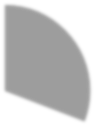 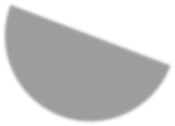 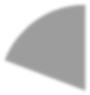 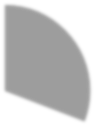 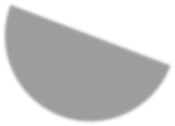 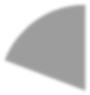 Рисунок 1 - Результаты исследования уровня сформированности интереса к чтению у обучающихся 3 классаАнализ результатов проведенной диагностики позволяет сделать вывод, что более половины учащихся 3 «Г» класса находятся на среднем и низком уровнях развития интереса к чтению. Это означает, что большинство младших школьников не проявляют достаточного или практически никакого интереса к чтению.В процессе диагностики мы получили ответы на вопросы обучающихся. Например, на вопрос «Почему ты любишь читать?» ученики отвечали следующее: «Я люблю читать, потому что так я узнаю много нового и интересного, знакомлюсь с новыми героями, читаю об их приключениях». «Мне нравится читать, потому что это интересно и увлекательно. Книги многое мне учат». «Мне нравится читать, потому что чтение помогает мне в жизни и в школе. Когда я читаю, я открываю для себя много нового».Относительно любимых книг и авторов, учащиеся 3 класса назвали следующие произведения: «Гарри Поттер» Джоан Роулинг, «Чарли и шоколадная фабрика» Роальда Даля, «Волшебник Изумрудного города» Александра Волкова, «Двенадцать подвигов Геракла» Николая Куна, «Юлия в Стране чудес» и «Юлия в Зазеркалье» Льюиса Кэрролла, «Тройка с минусом, или происшествие в 5 «А»» Ирины Пивоваровой, «Кошачья Санатория» и «Дневник Фокса Микки» Сергея Черного, серию книг «Детективный клуб Фионы Келли», а также сказки Андерсена, братьев Гримм и Шарля Перро. Некоторые ученики не смогли назвать свои любимые книги и авторов. Следует отметить, что большинство упомянутых произведений являются основой для экранизаций и привлекают интерес благодаря своей популярности в медиа-пространстве или связи с современными художественными и мультипликационными фильмами.На вопрос о цели чтения большинство учеников ответили, что они читают, потому что это интересно, позволяет узнать больше и стать умнее.Большинство учащихся положительно отозвались на утверждения «Прочитав книгу, я рассказываю о ней товарищу» и «Прочитав книгу, я обсуждаю ее с родителями», что указывает на интерес к прочитанному и необходимость обсуждения впечатлений после чтения.Однако большинство учащихся отрицательно ответили на утверждение «Родители дарят мне книги». Это связано с тем, что родители не видят интереса к чтению у своих детей и часто дарят им то, что, по их мнению, более полезно. Также ученики отметили отсутствие совместного посещения библиотеки или книжного магазина, а также отсутствие домашней библиотеки. Родители играют важную роль в формировании читательских интересов своих детей, поэтому для развития устойчивого интереса и любви к чтению рекомендуется совместное чтение.На основе полученных данных из педагогической и методической литературы, учебных пособий и диагностических материалов, мы пришли к выводу о необходимости создания комплекса заданий, направленных на развитие интереса к чтению художественной литературы у младших школьников.2.2. Комплекс заданий, направленный на развитие интереса к чтению у младших школьниковОсновываясь на проведенной диагностике уровня заинтересованности в чтении у младших школьников, мы сформулировали следующую задачу: разработать комплекс заданий, направленный на стимулирование интереса к чтению среди учащихся младших классов. В рамках комплекса заданий выделяются следующие направления работы по развитию интереса к чтению у младших школьников:1. Развитие творческих способностей учащихся (написание собственных рассказов, стихов).2. Формирование положительного отношения к книгам и развитие эмоциональной реакции на художественные произведения, осознание взаимосвязи между содержанием и формой произведения.3. Поддержка самостоятельности в чтении и расширение кругозора учащихся.Опишем содержание работы в каждом из этих направлений.Развитие творческих способностей учащихся.Существует классификация видов творческих работ на основе чтения литературных произведений:1. Творческий пересказ (изменение сюжета, предшествующих событий в произведении, изменение рассказчика и прочее).2. Иллюстрирование (словесное, графическое, музыкальное).3. Драматизация (чтение по ролям, пантомима, написание сценария, инсценирование произведения).4. Создание собственного произведения на основе прочитанного.5. Создание собственных высказываний (историй, загадок).Рассмотрим примеры заданий каждого вида творческой работы.Творческий пересказ. Учащимся предлагается создать продолжение произведения, представившись героем произведения и выразив свои мысли и чувства. Например, можно попросить рассказать от лица разных героев произведения «Цветок на земле» А. П. Платонова и оценить одни и те же события с позиции старика и маленького мальчика.Иллюстрирование. При чтении стихотворений, сказок, рассказов учащимся предлагается нарисовать свои представления о прочитанном. Например, после прочтения стихотворения «Летняя гроза» В. Я. Брюсова, учащиеся могут нарисовать то, как они представляют себе эту грозу.Для развития творческих способностей также используется написание сочинений. Например, после прочтения рассказа «Кот-ворюга» К. Г. Паустовского можно попросить учащихся написать сочинение на тему «Почему люди держат кошек в своих домах?».Словесное иллюстрирование является способностью выражать свои мысли и чувства на основе прочитанного литературного произведения. При этом важно использовать точные слова и выражения для описания. Подобная работа особенно актуальна при изучении поэзии.Таким образом, развитие интереса к чтению у младших школьников включает в себя разнообразные виды творческих работ, такие как творческий пересказ, иллюстрирование, драматизация, создание собственных произведений и высказываний. Эти виды работ способствуют развитию творческих способностей, укреплению положительного отношения к чтению и расширению читательского кругозора учащихся.1. Какие эмоции возникли у вас при прочтении стихотворения: удивление, радость, восхищение, сожаление, восторг?2. Найдите слова в стихотворении, которые передают настроение автора.3. Что объединяет музыкальное произведение, которое вы слушали, и стихотворение? Чем они схожи?4. Придумайте свою мелодию к этому стихотворению.5. Какой характер будет иметь мелодия – тихий или громкий?6. Какие эмоции и чувства вызовет у слушателей ваша мелодия?7. Какие образы и ассоциации возникнут при прослушивании вашей мелодии? Подберите строки из стихотворения, которые хорошо сочетаются с вашей мелодией.8. Подберите другое музыкальное произведение, которое передаст настроение этого стихотворения.Задание 5. Для развития воображения и фантазии можно использовать следующие задания на словесное рисование, основываясь на стихотворении А. Н. Плещеева «Весна».До изучения произведения можно использовать жизненный опыт учащихся. Учащимся предлагается составить свой собственный текст на основе перечня слов одной тематической группы. Затем этот текст можно сопоставить с произведением автора, задавая следующие вопросы: совпадает ли эмоциональное настроение вашего текста с произведением автора? В чем их сходство и различие?После ознакомления с литературным произведением можно подробнее поработать с текстом стихотворения:1. Какое настроение передает автор?2. Представьте, что вам нужно нарисовать иллюстрацию к этому тексту. Какие краски и какие образы вы использовали бы для изображения неба, облаков, зеленой травы и т. д.?3. Какие строки стихотворения подходят вашей иллюстрации?4. Какие звуки повторяются в тексте и какие образы они передают?5. Найдите в тексте стихотворения образные средства языка, такие как эпитет, сравнение, олицетворение, метафора.6. Изменится ли образ стихотворения, если заменить эпитет, сравнение или метафору?7. Подберите свои эпитеты к указанному слову и сравните их с авторскими.8. Подберите словесную иллюстрацию ко всему стихотворению или к выбранному вами отрывку.9. Расскажите о своем впечатлении от воображаемой картинки.Графическое рисование – это творческая работа, способствующая развитию умения интерпретировать художественное произведение. Работа над иллюстрацией текста увлекательна и интересна, поскольку помогает не только более глубоко и детально прочитать произведение, но и развивает воображение, способность передать образ с помощью рисунка. Любая иллюстрация, созданная к тексту, является продуктом интерпретационной деятельности.Задание 6. После прочтения серии рассказов Е. И. Чарушина о Томке, учащимся предлагается следующее задание: иллюстрировать любой понравившийся фрагмент.Задание можно сформулировать так: представьте, что вам нужно нарисовать иллюстрацию к произведению. Какой эпизод вы выберете? Что изобразите на своей иллюстрации? Какие цвета будете использовать? Нарисуйте свою собственную иллюстрацию. Какие слова из произведения вы можете использовать в качестве подписи к своему рисунку?Одним из интересных и эффективных видов творческой работы является драматизация. Драматизировать – значит играть в ролях какое-либо литературное произведение, сохраняя последовательность событий и передавая характеры его персонажей. Преимуществом драматизации является возможность увидеть содержание произведения, развитие воображения и восприятие морального опыта, отраженного в книге.Задание 7. После прочтения рассказа Н. Н. Носова «Фантазёры», учащимся предлагается следующее задание: прочитайте рассказ по ролям с товарищами. Подумайте, сколько участников потребуется, распределите роли между участниками. Определите, какие чувства и эмоции должны передать при чтении каждого героя. Обсудите, каким образом это можно сделать. Определите громкость голоса, скорость чтения, интонации.На уроках литературного чтения в начальной школе можно использовать такой метод, как пантомима. Пантомима – это вид сценического искусства, в котором основным средством передачи художественного образа являются движения и мимика, без использования слов.Задание 8. После чтения произведения А. Н. Толстого «Золотой ключик, или Приключения Буратино», учащимся предлагается необычное творческое задание: представь, что ты актер пантомимы. Вам с товарищами необходимо подготовить выступление без слов. Подумайте, какие бы эпизоды сказки вы бы могли разыграть. Какие жесты, движения и мимику нужно использовать для изображения разных героев.  Для остальных учеников, не участвующих в пантомиме, предлагается угадать, какой эпизод из сказки и каких героев изображают их товарищи.Задание 9. После прочтения стихотворения А. А. Фета «Уж верба вся пушистая», ученикам дается задание написать собственный сценарий для утренника под названием «Встреча весны». Они должны подумать, каким образом связать свой сценарий со стихотворением и какие строки из произведения можно использовать.Инсценирование текста является одной из наиболее эффективных форм творческой работы. Оно предоставляет обучающимся большие возможности для серьезной умственной деятельности и углубления исследовательского отношения к тексту оригинала и сценическому варианту, основанному на нем. Это сочетание творческого воображения и литературного «соображения». Инсценирование также позволяет создавать «Сказки на новый лад», изменяя сюжеты уже знакомых детям произведений. Это способствует лучшему запоминанию и развитию творческого воображения.Задание 10. При изучении басни И. А. Крылова «Ворона и лисица», ученикам предлагается разыграть сценку с товарищами. Они должны распределить роли, придумать мимику и жесты для каждого героя, определить темп и громкость речи.Задание 11. На заключительном этапе работы с произведением А. С. Пушкина «Сказка о рыбаке и рыбке», ученикам дается задание подготовить небольшой спектакль по сказке. Им нужно написать сценарий, распределить роли, продумать сценические образы героев и декорации, разделить реплики героев, подобрать музыкальное сопровождение. Также они должны обсудить, каким образом передать чувства и эмоции каждого героя, определить громкость голоса, интонации, мимику и жесты для каждого персонажа. На заключительном этапе они представляют свой спектакль зрителям.Задание 12. После прочтения басни И. А. Крылова «Стрекоза и муравей», ученикам предлагается написать свою басню, раскрывающую волнующую их проблему. Задание поможет им не только упражняться в написании собственных произведений, но и искать решение актуальных проблем, а также развивать моральные ценности, опираясь на свой жизненный опыт.Задание 13. При изучении народных и авторских сказок, ученикам предлагается придумать свою собственную сказку. Они должны продумать героев и сюжет своей сказки.Один из видов сочинений, позволяющих ученику высказывать собственную позицию по отношению к прочитанному произведению, это отзыв о книге. В нем ученик может не только оценить прочитанное, но и углубить свое понимание смысла произведения.Задание 14. По произведению А. Погорельского «Черная курица, или Подземные жители», ученикам предлагается написать собственный отзыв, опираясь на памятку. В отзыве они должны выразить свое личное отношение к сказке, кратко изложить события, выразить свои чувства, дать характеристики героям и их поступкам, а также сделать выводы после прочтения.Составление собственных высказываний по прочитанному произведению, а также создание вопросов, загадок, были и небылиц, связанных с ним, заинтересует учеников и побудит их развивать свои творческие способности.Уже начиная с первого класса, дети учатся не только грамотно отвечать на вопросы, заданные учителем, но и задавать свои собственные вопросы по тексту. Это развивает умение выделять главное, как в общем, так и в конкретном случае, осуществлять составление вопросительных предложений, требующих подробных или односложных ответов (да, нет).Задание 15. Напишите вопросы о произведении «Двенадцать месяцев» С. Я. Маршака и обсудите их с товарищами.Примеры вопросов:- Кто автор сказки «Двенадцать месяцев»?- Почему падчерица отправилась в лес по указанию мачехи?- Каким образом месяцы решили помочь падчерице?Задание 16. Напишите загадки о каждом из персонажей произведения «Приключения Незнайки и его друзей» Н. Н. Носова и задайте их товарищу.Задание 17. При работе с произведением «Малыш и Карлсон, который живет на крыше» А. Линдгрен предложите товарищу свою небылицу о Карлсоне и пусть он отгадает, что было на самом деле.Задание 18. Проведите литературную викторину «Путешествие по страницам сказок А. С. Пушкина», чтобы обобщить знания о сказках, развить умения узнавать сказки и их героев, а также воспитать потребность в чтении книг.Задание 19. Рассмотрите рассказ М. М. Пришвина «Еж» и проведите показ видеофильма о ежах. Задайте обучающимся вопросы о произведении и повадках ежа. Потребуйте отрывки из текста, чтобы подтвердить свои ответы.Задание 20. Активизация жизненного опыта учащихся на уроках литературного чтения всегда вызывает большой интерес. Перед знакомством с рассказом В. Ю. Драгунского «Друг детства» проводится беседа с учащимися: Кто для вас лучший друг? Может ли игрушка быть другом? Есть ли у вас друг детства? Вы можете его описать? Почему именно эта игрушка ваш друг? Какие чувства вызывает у вас мысль о вашей игрушке? Есть ли у вас особые воспоминания, связанные с вашим другом детства? Что такое воспоминание? Как можно поделиться своими воспоминаниями с другими людьми? После этой беседы начинается знакомство с рассказом. После анализа произведения учащимся предлагается подготовить проект «Друг детства» в форме альбома воспоминаний. В создании альбома ученикам нужно ответить на следующие вопросы: 1. Как и когда вы познакомились со своей игрушкой? 2. Как вы играли с ней? 3. Почему эта игрушка стала вашей любимой? 4. Что случилось с игрушкой потом? Храните ли вы ее до сих пор? 5. Нарисуйте свою игрушку. По окончанию работы проводится выставка альбомов учеников, способствующая развитию их читательской самостоятельности и расширению кругозора.Задание 21. Урок «Мы идем в библиотеку» направлен на формирование у учащихся мотивированного интереса к чтению русских народных сказок. Урок проводится в читальном зале школьной библиотеки, где ученики знакомятся с выставкой книг и приходят к выводу, что на ней представлены различные сказки: волшебные, бытовые, про животных. В ходе беседы дети рассказывают о книгах, которые бы им хотелось прочитать и объясняют, почему они выбрали именно эти. Затем младшим школьникам показывается тематический каталог и задается вопрос о том, как найти книгу «Русские волшебные сказки», которая стоит на выставке. Ребята предлагают различные способы решения этой задачи. Они могут сказать, что книга относится к теме «Сказки», поэтому можно найти указатель «Сказки» на стеллажах библиотеки и затем искать нужную книгу по алфавиту. Другие предлагают обратиться к тематическому каталогу, чтобы узнать, где находится книга. Также учащихся можно спросить о том, какие сказки на выставке были экранизированы, и по каким произведениям они смотрели театральные спектакли. В конце работы с выставкой каждый ученик выбирает книгу, основываясь на своих читательских предпочтениях, и представляет ее остальным.Задание 22. На уроках литературного чтения могут проводиться конкурсы чтецов. Учитель выбирает тему конкурса, например: «Великий День Победы», «Красавица-зима», «День матери». Учащиеся сами находят произведение на заданную тему в книгах. Если им трудно найти подходящее произведение, учитель может предложить подборку стихотворений, оставляя выбор за учеником. Для темы «День матери» учащиеся могут представить следующие стихотворения: А. Л. Барто «Разлука», «Мама»; Э. Э. Мошковская «Обида»; Е. А. Благинина «Посиди в тишине»; М. Р. Садовский «Мама – верный друг»; М. В. Тахистова «На кухне». Важно учитывать критерии выразительного чтения при оценивании выступлений чтецов: правильность расстановки ударений, пауз, соответствие тона эмоциональному состоянию героя, умение управлять голосом и привлекать внимание слушателей, использование мимики и жестов для создания образа героя. Критерии оценивания сообщаются заранее.Задание 23. Для проверки читательского кругозора младшим школьникам предлагается перечислить известные им жанры литературы и устного народного творчества и привести примеры. Учащиеся должны назвать и объяснить следующие жанры: рассказ, повесть, былина, басня, сказка (народная и авторская), очерк, стихотворение, миф, легенда, быль, пословица, поговорка, загадка, скороговорка, потешка, небылица.Задание 26. Учитель может использовать прием антиципации (прогнозирования) перед изучением нового произведения. На доске записываются фамилия, имя и отчество автора или название произведения с пропуском гласных букв: КНСТНТН ПСТВСКЙ, БРС ЗХДР, НКЛЙ НСВ. Например: «ВЛШБНК ЗМРДНГ ГРД», «СНЖН КРЛВ», «ЛНЬКЙ ЦВТЧК».Задание 27. При изучении произведения В. Драгунского «Тайное становится явным» учитель может начать читать произведение вслух, но остановить чтение на самом интересном месте, создавая читательскую интригу. Обучающиеся могут предположить, как завершится рассказ. Таким образом, они будут мотивированы дочитать произведение до конца самостоятельно, обратиться к библиотеке или интернету.Задание 28. После изучения басенного творчества И.А. Крылова можно дать обучающимся задание: продолжить крылатые строки из басен.1. «А ларчик… (просто открывался).»2. «Услужливый дурак… (опаснее врага).»3. «А Васька слушает… (да ест).»4. «Недаром говорится… (что дело мастера боится).»5. «Кукушка хвалит петуха… (за то, что хвалит он кукушку).»6. «Слон и…» (моська).Задание 29. Учитель может использовать различные иллюстрации к произведениям, например, из книги Н. Носова «Фантазеры». Задание может быть сформулировано следующим образом: рассмотреть иллюстрацию и ответить на вопросы: кто изображен на иллюстрации? из какой книги? кто автор книги? как называется рассказ? какой эпизод изображен на иллюстрации?Мы решили дополнить предложенный комплекс заданий для развития интереса к чтению у младших школьников списком рекомендуемой литературы. Список представлен в Приложении 4. Гибкий подход к реализации комплекса позволяет учителю менять содержание заданий в соответствии с планом образовательной программы, потребностями учеников и особенностями произведений.Использование такого комплекса заданий способствует успешному творческому развитию детей. Обучающиеся не только овладевают основными читательскими умениями, но и развиваются в атмосфере творчества и дружеской поддержки. Организация таких форм работы на уроке литературного чтения активизирует познавательную активность учеников, помогает им получать удовлетворение от чтения и раскрывать свои таланты.Таким образом, в практической части ВКР была описана диагностика сформированности интереса к чтению у младших школьников. Для оценки уровня сформированности интереса были выделены критерии: положительное отношение к чтению, читательский кругозор и читательская самостоятельность. Был разработан комплекс заданий для развития интереса к чтению и список рекомендуемой литературы.ЗАКЛЮЧЕНИЕИнтерес к чтению – это проявление личностной потребности в познании, которое основано на самостоятельном выборе книг из разнообразного мира литературы. Чтение – это процесс, который вызывает положительное отношение и привлекает эмоционально. Наше исследование показало, что развитие интереса к чтению у младших школьников требует разнообразных действий, которые соответствуют их возрасту. Уверенное владение навыком чтения поможет детям в обучении другим предметам в школе. Учителя должны учитывать особенности развития интереса к чтению у младших школьников и использовать разнообразные методы и приемы, которые помогут детям самостоятельно решать задачи связанные с чтением. Чтение педагогической и методической литературы показало, что творческие методы и приемы делают уроки более интересными и способствуют развитию интереса к чтению и активности детей. Основная роль в развитии интереса к чтению в классе литературы принадлежит учителю, и его отношение к педагогической работе, детям и предмету очень важны. Интерес к чтению у детей формируется, когда заботятся и реализуются следующие условия. Первые условия связаны с организацией учебного процесса на уроках литературного чтения. Учителя должны использовать различные методы работы с книгами на уроках, включать родителей в процесс чтения, давать личный пример, создавать в классе и дома книжный уголок. Вторые условия связаны с организацией обучения чтению. Чтение – это сложная речевая деятельность. В начальной стадии обучения внимание акцентируется на развитии скорости чтения и понимания прочитанного, поскольку каждый текст является источником знаний. Для развития интереса к чтению необходимо формировать и развивать умения, связанные с работой с книгами, самостоятельностью и активностью в чтении, а также расширять кругозор читателя. Развитие интереса к чтению у младших школьников является одной из важнейших задач, стоящих перед современной школой. Чтение не только развивает речь, мышление, логику и воображение, но и развивает эмоциональную сферу ребенка, обогащает его интеллектуальное и эстетическое развитие.Понимая значимость чтения для развития ребенка, школа активно применяет разнообразные методы и формы работы, направленные на формирование интереса к чтению у младших школьников. Одним из таких методов является проведение чтения внеурочного времени. Учитель вместе с учениками выбирает и читает детские произведения, обсуждает содержание и смысл, задает вопросы, стимулирующие мышление и фантазию детей. Это помогает маленьким читателям вжиться в мир книг и почувствовать интерес к чтению.Другой эффективный способ развития интереса к чтению – создание школьной библиотеки. Библиотека должна быть уютным и приветливым местом, где ребенок может самостоятельно выбрать книгу по своему вкусу, познакомиться с разными жанрами и авторами. Сложные понятия могут быть объяснены детям через развлекательные методы, такие как игры, ребусы и загадки на основе содержания книг. Это позволяет учащимся окунуться в увлекательный мир чтения и развить свои литературные предпочтения.Для достижения положительных результатов также важно вовлекать родителей в процесс формирования интереса к чтению. Родители могут совместно с детьми выбрать книгу, прочитать и обсудить ее содержание, посещать литературные мероприятия или даже организовывать свои семейные чтения. Важно, чтобы ребенок видел, что чтение является неотъемлемой частью жизни всей семьи.Следует отметить, что чтение должно быть не только интересным и увлекательным, но и доступным для ребенка. Школьная программа должна включать разнообразные варианты чтения – от классической литературы до современных детских книг, учитывая предпочтения и потребности каждого ребенка.Таким образом, развитие интереса к чтению у младших школьников является сложной и ответственной задачей для школьной системы. Активное вовлечение учеников, создание уютной школьной библиотеки, сотрудничество с родителями и доступность разнообразной литературы – это ключевые компоненты успешного развития интереса к чтению у младших школьников. Только таким образом можно создать условия для формирования культуры чтения и развития детского интеллектуального потенциала.Развитие интереса к чтению у младших школьников является важной задачей образовательной системы. Чтение не только развивает языковые навыки и познавательные способности, но и стимулирует развитие интеллекта, фантазии и критического мышления у детей.Одной из основных задач в развитии интереса к чтению является создание комфортной атмосферы для детей. Школа должна быть местом, где книги доступны и привлекательны. Дети должны иметь свободный доступ к книжной коллекции, а библиотека школы должна быть местом, где они могут проводить свободное время, выбирая и читая книги.Важным компонентом развития интереса к чтению является работа с родителями. Они должны стимулировать детей к чтению дома, предлагая им интересные книги и проводя вместе время, читая. Родители также могут оказывать поддержку в школе, участвуя в мероприятиях, посвященных чтению, и способствуя обмену книгами между школьниками.Школа должна развивать интерес к чтению с помощью разнообразных методов и форм работы. Важно чтение вслух, детям нужно слушать истории и сказки, чтобы развивать их воображение и увлечение к литературе. Также проведение литературных кружков, дискуссий, чтение и обсуждение литературных произведений помогают ребятам развить интерес к чтению и литературе.Необходимо также использовать современные технологии для развития интереса к чтению. Компьютерные и интерактивные программы, аудиокниги, электронные ресурсы – все это может стать привлекательным и доступным средством вовлечения детей в чтение. Важно использовать данные средства не только в школе, но и поощрять их использование в домашних условиях.Таким образом, развитие интереса к чтению у младших школьников требует совместных усилий школы, родителей и детей. Важно создать комфортную атмосферу, предоставить доступ к книгам, проводить мероприятия, поддерживать чтение как в школьной, так и в домашней среде. Только в таком случае можно достичь положительных результатов в развитии интереса к чтению у младших школьников.СПИСОК ЛИТЕРАТУРЫАишолова, Н.И. (2015). Развитие интереса к чтению у младших школьников: опыт и перспективы. Вестник научных конференций, 2(10), 31-3Акимова, А. Г. Читательская культура молодежи [Текст] /  А. Г. Акимова. – Санкт-Петербург, 2005. – № 35. – С. 15-17. Архипова, О. И., Мороз, Е. Ю. Формирование читательского интереса у младших школьников посредством нестандартных методических приемов на уроках литературного чтения [Текст] / О. И. Архипова,  Е. Ю. Мороз // Вестник научных конференций. – 2017. – № 4. – С. 8-9. Бердиева, М. М., Чориева, С. Ч. Учебная деятельность как ведущая деятельность младшего школьника [Текст] / М. М. Бердиева, С. Ч. Чориева // Вопросы педагогики. – 2018. – № 1. – С. 16-18. Биржева, Т. А. Творческая деятельность на уроках литературного чтения в первом классе [Текст] / Т. А. Биржева // Начальная школа. – 2011. – № 7. С. 35-36. Беляева, О.В. (2011). Чтение как средство развития интереса к учебной деятельности у младших школьников. Вестник Московского университета, 4(25), 79-85.Божович, Л. И. Личность и ее формирование в детском возрасте [Текст] / Л. И. Божович. – СПб. : «Питер», 2008. – 398 с. Воронцова, Т.А. (2018). Пути развития интереса к чтению у младших школьников. Современные проблемы психологии, 3(45), 112-119.Выготский, 	Л. 	С. 	Вопросы 	детской 	психологии [Текст] / Л. С. Выготский. – М. : «Юрайт», 2016. – 199 с. Гнездилов, Г. В., Курдюмов, А. Б., Кокорева, Е. А. Возрастная психология и психология развития [Текст] : Учебное пособие / Г. В. Гнездилов, А. Б. Курдюмов, Е. А. Кокорева. – М. : Современная гуманитарная академия, 2013. – 204 с. Гордеева, О.И. (2014). Влияние семейного чтения на развитие интереса к чтению у младших школьников. Психологическая наука и образование, 2(7), 58-61.Иванова, Е.С. (2012). Развитие интереса к чтению у младших школьников через использование проблемного обучения. Педагогическое образование в России, 6(52), 84-89.Кац, Э. Э. Литературное чтение: 3-ий класс: учебник : в 3 ч. Ч. 1 [Текст] / Э. Э. Кац. – М. : «Астрель», 2013. – 126 с. : ил. – (Планета знаний). Кац, Э. Э. Литературное чтение: 3-ий класс: учебник : в 3 ч. Ч. 2 [Текст] / Э. Э. Кац. – М. : «Астрель», 2013. – 126 с. : ил. – (Планета знаний). Кац, Э. Э. Литературное чтение : 3-ий класс: учебник : в 3 ч. Ч. 3 [Текст] / Э. Э. Кац. – М. : «Астрель», 2013. – 94 с. : ил. – (Планета знаний). Кашкаров, А. П. Приобщение к чтению: инновации для родителя, инструментарий библиотекаря [Текст] / А. П. Кашкаров. – М. : «ЛиберяБибинформ», 2012. – 39 с. Климанова, Л. Ф., Горецкий, В. Г. Литературное чтение. 3 класс. Учеб. для общеобразоват. учреждений. В 2 ч. Ч. 1 [Текст] / Л. Ф. Климанова, В. Г. Горецкий. – М. : «Просвещение», 2013. – 223 с. : ил. – (Школа России). Климанова, Л. Ф., Горецкий, В. Г. Литературное чтение. 3 класс. Учеб. для общеобразоват. учреждений. В 2 ч. Ч. 2 [Текст] / Л. Ф. Климанова, В. Г. Горецкий. – М. : «Просвещение», 2013. – 223 с. : ил. – (Школа России). Коджаспирова, Г. М., Коджаспиров, А. Ю. Педагогический словарь [Текст] Для студ. высш. и сред. пед. учеб. заведений. / Г. М. Коджаспирова,  А. Ю. Коджаспиров. – М. : Издательский центр «Академия», 2020. – 176 с.  Козлова, Н.А. (2016). Влияние чтения художественной литературы на развитие интереса к чтению у младших школьников. Вестник педагогического университета, 3(20), 168-174.Кудрявцева, К. Э. Приемы формирования познавательного интереса у детей первого класса на уроках литературного чтения [Текст] / К. Э. Кудрявцева // Гуманитарные науки. – 2017. – № 3. – С. 12-15. Кузнецов, С. А. Большой толковый словарь русского языка [Текст] /С. А. Кузнецов. – СПб. : «Норинт», 2008. – 1534 с. Левин, В. А. Когда маленький школьник становится большим читателем [Текст] / В. А. Левин. М. : Лайда, 1994. – 190 с. Львов, М. Р., Горецкий, В. Г., Сосновская, О. В. Методика преподавания русского языка в начальных классах [Текст] / М. Р. Львов, В. Г. Горецкий, О. В. Сосновская. – М. : «Академия», 2007. – 464 с. Мали, Л. Д. Творческие работы на уроках литературного чтения в начальных классах [Текст] / Л. Д. Мали // Начальная школа плюс до и после. – 2013. – № 8. – С. 53-56.  Мартынова, Е. Н. Развитие интереса к чтению книг у детей в процессе обучения [Текст] / Е. Н. Мартынова // Ярославский педагогический вестник. – 2015. – № 5. – С. 66-71. Михайлова, Е.А. (2013). Проблемы развития интереса к чтению у младших школьников. Психология образования, 4(14), 54-59.Морозова, С. Э. Развитие творческих способностей учащихся на уроках литературного чтения [Текст] / С. Э. Морозова // Начальная школа. – 2010. – № 11. – С. 29-31. Назаренко, Л.А. (2017). Формирование интереса к чтению у младших школьников в процессе коррекционной работы. Специальное образование, 2(85), 72-77.Национальная программа поддержки и развития чтения [Текст] / М.: Библиотека, 2006. – №1. – С. 25-30. Немов, Р. С. Психология [Текст] / Р. С. Немов. – М. : ВЛАДОС, 2003. – 688 с. Николаева, И. И., Кучерова, Н. С. Развитие интереса к чтению младших школьников [Текст] / И. И. Николаева, Н. С. Кучерова // Наука и современность. – 2012. – № 16. – С. 159-163. Ниталимова, Л. В. Развитие читательского интереса младших школьников [Текст] / Л. В. Ниталимова, С. Н. Семенова. – М. : Ментор, 2007. – С. 11-13. Опарина, Н. А. Театрализация как метод работы организатора досуга младших школьников [Текст] / Н. А. Опарина // Начальная школа. – 2014. – №6. – С. 97-98. Первова, Г. М. Чтение как универсальная деятельность младшего школьника [Текст] / Г. М. Первова // Начальная школа. – 2013. – № 1. –  С. 11-16. Первова, Г. М., Ступенко, О. П., Романенко, Н. Д. Задачи обучения чтению на современном этапе развития школы [Текст] / Г. М. Первова,  О. П. Ступенко, Н. Д. Романенко // Начальная школа. – 2014. – № 3. –  С. 17-19. Полозова, Т. Д. Как сформировать читательскую активность: книга для учителя [Текст] / Т. Д. Полозова. – М. : Просвещение, 2008. – 22 с. Посашкова, Е. В. Уроки литературы в начальной школе, или Как формировать вдумчивого читателя [Текст] : Учебно-методическое пособие / Е. В. Посашкова ; Урал. гос. пед. ун-т. – Екатеринбург, 2002. – 144 с. Решетникова, С. В. Формирование навыка чтения на основе развития познавательных процессов [Текст] / С. В. Решетникова // Начальная школа. – 2006. – №2. – С. 61-65. Светловская, Н. Н., Пиче-Оол, Т. С. Как помочь детям, которые не хотят учиться читать [Текст] / Н. Н. Светловская, Т. С. Пиче-Оол. – М. : Издательский центр «Академия», 2007. – 48 с. Светловская, Н. Н. Как обучать чтению, или Как разорвать замкнутый круг [Текст]  / Н. Н. Светловская, Т. С. Пиче-Оол // Начальная школа. – 2010. – № 3. – С. 8-13.  Томилова, С. Д., Семенова, А. А. Повышение мотивации к чтению на уроках литературы в начальной школе [Текст] / С. Д. Томилова, А. А. Семенова // Филологическое образование в период детства : ежегодник / отв. ред. Е. Б. Плаксина. – Екатеринбург : Урал. гос. пед. ун-т, 2015. – С. 3-6. Федеральный государственный образовательный стандарт начального общего образования второго поколения [Текст] / в ред. приказов Минобрнауки России. – М. : Просвещение, 2010. – 31 с. Хушбахтов, А. Х. Терминология «педагогические условия» [Текст] / А. Х. Хушбахтов // Молодой ученый. – 2015. – №23. – С. 1020-1022. Шкабура, И. А. Педагогическая поддержка младшего школьника в процессе читательской деятельности [Текст] / И. А. Шкабура // Начальная школа плюс до и после. – 2008. – №11. – С. 56-59. Шпунтова, Т. Т. Драматизация на уроках литературного чтения [Текст] / Т. Т. Шпунтова // Начальная школа. – 2014. – №7. – С. 75-79. Критерий Показатель Уровень  (в баллах) 1. Положительное отношение младшего школьника  к чтению Обучающийся понимает необходимость чтения, проявляет интерес к самой читательской деятельности, читает вдумчиво, внимательно, отношение к чтению – положительное. Высокий (5-6 баллов) 1. Положительное отношение младшего школьника  к чтению Обучающийся воспринимает книгу как источник получения информации, читает при необходимости, отношение к чтению – нейтральное. Средний (3-4 балла) 1. Положительное отношение младшего школьника  к чтению Обучающийся не читает, не заинтересован в чтении, не проявляет должного внимания к тексту произведения, отношение к чтению – отрицательное. Низкий (0-2 балла) 2. Читательский кругозор Обучающийся большое количество времени уделяет чтению, обращает внимание не только на количество прочитанных книг, но и на качественное понимание Высокий (7-8 баллов) прочитанного, выстраивает свои читательские приоритеты самостоятельно, большое внимание уделяет написанному, анализирует прочитанное, способен понимать глубину литературного мира. Обучающийся малоактивен, процесс чтения требует направления со стороны. Средний (4-6 баллов) Обучающийся не активен в чтении, не проявляет желания проанализировать прочитанное. Низкий (0-3 балла) 3. Читательская самостоятельность Обучающийся самостоятельно осуществляет выбор и поиск книги, читает, обсуждает прочитанное, посещает библиотеку. Высокий (7-9 баллов) 3. Читательская самостоятельность Читательская самостоятельность недостаточно сформирована, обучающийся редко посещает библиотеку, не в полной мере осознает ценность книги как источника знаний. Средний (4-6 баллов) 3. Читательская самостоятельность Обучающийся не читает самостоятельно, не посещает библиотеку, не владеет способами поиска необходимой информации в художественном произведении, самостоятельный выбор книг для чтения не осуществляет.  Низкий (0-3 балла) № п/п ФИ Результаты Результаты Результаты Сумма баллов Уровень сформированности № п/п ФИ 1 блок 2 блок 3 блок Сумма баллов Уровень сформированности 1 Татьяна А. 3 5 5 13 Средний 2 Юлия А. 4 6 4 14 Средний 3 Анастасия Б. 6 7 7 20 Высокий 4 Анастасия Б. 5 6 6 17 Средний 5 Александр Г. 4 5 6 15 Средний 6 Иван Г. 6 8 7 21 Высокий 7 Александра З. 6 7 8 21 Высокий 8 Ярослав И. 6 8 9 23 Высокий 9 Елизавета К. 5 7 9 21 Высокий 10 Виолетта К. 3 4 5 12 Средний 11 Кирилл К. 2 3 3 8 Низкий 12 Константин К. 3 4 4 11 Средний 13 Вероника К. 2 3 2 7 Низкий 14 Елена К. 5 8 7 20 Высокий 15 Алексей Н. 4 4 6 14 Средний 16 Светлана Н. 4 5 6 15 Средний 17 Илья Н. 3 6 6 15 Средний 18 Ярослав П. 4 6 6 16 Средний 19 Иван Р. 3 3 3 9 Низкий 20 Раиса С. 4 7 6 17 Средний 21 Егор С. 4 6 6 16 Средний 22 Лариса С. 5 7 7 19 Высокий 23 Юрий Т. 2 3 4 9 Низкий 24 Анатолий Ш. 6 7 8 21 Высокий 25 Юлия Ш. 3 5 5 13 Средний 26 Иван Я. 2 4 3 9 Низкий 